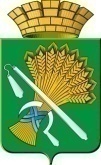 ГЛАВА КАМЫШЛОВСКОГО ГОРОДСКОГО ОКРУГАП О С Т А Н О В Л Е Н И Еот  __. 11. 2018 года № __г. Камышлов Об участии во Всероссийском конкурсе  и  утверждении общественной комиссии по проведению общественных обсуждений проектов создания комфортной городской среды малых городовВ целях создания современной городской среды на территории Камышловского городского округа, согласно Постановления Правительства РФ от 7 марта 2018 г. № 237  
"Об утверждении Правил предоставления средств государственной поддержки из федерального бюджета бюджетам субъектов Российской Федерации для поощрения муниципальных образований - победителей Всероссийского конкурса лучших проектов создания комфортной городской среды", Протокола общественной комиссии № 13/1 от 23.10.2018 г., руководствуясь частью 1 статьи 16 Федерального закона «Об общих принципах организации местного самоуправления в Российской Федерации» от 06.10.2003 г. № 131-ФЗ, Уставом Камышловского городского округа, ПОСТАНОВЛЯЮ:1.  Принять участие во Всероссийском конкурсе лучших проектов создания комфортной городской среды малых городов.2. Создать общественную комиссию по проведению общественных обсуждений проектов создания комфортной городской среды малых городов согласно Приложению № 1.3. Утвердить Положение общественной комиссии по проведению общественных обсуждений проектов создания комфортной городской среды малых городов согласно Приложению № 2.4.  Утвердить Порядок проведения общественных обсуждений проектов создания комфортной городской среды малых городов согласно Приложению № 3.5. Контроль за исполнением настоящего постановления возложить на первого заместителя главы администрации Камышловского городского округа Бессонова Е. А. 6. Постановление вступает в силу с момента подписания и подлежит опубликованию в газете «Камышловские известия».ГлаваКамышловского городского округа                              	       А. В. ПоловниковПриложение № 1к постановлению главы Камышловского городского округаот __.11.2018 г. № __Составобщественной комиссии по проведению общественных обсуждений проектов создания комфортной городской среды малых городовПредседатель общественной комиссии:	Бессонов Евгений Александрович, первый заместитель главы администрации Камышловского городского округа; Заместитель председателя общественной комиссии:	Чикунова Татьяна Анатольевна, председатель Думы Камышловского городского округа;Секретарь общественной комиссии:	 Нифонтова Татьяна Валерьевна, начальник отдела архитектуры и градостроительства администрации Камышловского городского округа;Члены Общественной комиссии:	Соболева Алена Александровна, заместитель главы администрации Камышловского городского округа; 	Мишенькина Алевтина Александровна председателя комитета по образованию, культуре, спорту и делам молодежи администрации Камышловского городского округа;	Семенова Лариса Анатольевна, начальник отдела жилищно-коммунального и городского хозяйства администрации Камышловского городского округа;	Калмыков Денис Алексеевич, директор муниципального казенного учреждения «Центр обеспечения деятельности администрации Камышловского городского округа», представитель партии «Единая Россия»;Темирбаев Радик Минхаилович, председатель совета предпринимателей (по согласованию);Озорнин Сергей Владимирович, главный редактор газеты «Камышловские известия» (по согласованию);Литвинчук Екатерина Николаевна, директор ООО «Камышловское телевидение» (по согласованию);Шевелёва Татьяна Владимировна, председатель Общественной Палаты Камышловского городского округа (по согласованию);Бродовикова Алла Ивановна, председатель Совета Ветеранов Камышловского городского округа (по согласованию).Приложение № 2к постановлению администрации муниципального образования «Камышловский городской округ»от __.11.2018  г. № ____ПОЛОЖЕНИЕоб общественной комиссии по проведению общественных обсуждений проектов создания комфортной городской среды малых городов1.1. Комиссия осуществляет свою деятельность в соответствии с настоящим Положением.1.2. Руководство Комиссией осуществляет председатель, в случае отсутствия председателя Комиссии обязанности по организации и проведению заседания Комиссии возлагаются на его заместителя.1.3. Заседание Комиссии считается правомочным, если на нем присутствует более 50% членов Комиссии.1.4. Решения Комиссии принимаются простым большинством голосов присутствующих на заседании членов Комиссии путем открытого голосования.1.5. Если число голосов «за» и «против» при принятии решения равно, решающим является голос председателя Комиссии.1.6. Решения Комиссии в день их принятия оформляются Протоколом, который подписывается председателем Комиссии и секретарем. Протокол заседания ведет секретарь Комиссии.1.7. Протокол заседания Комиссии публикуется в течении двух рабочих дней в газете «Камышловские известия» и на официальном сайте администрации муниципального образования «Камышловский городской округ» в информационно-телекоммуникационной сети «Интернет».Приложение №3к постановлению администрации муниципального образования «Камышловский городской округ»от  0.11.2018  г. № 180Порядок проведения общественных обсуждений проектов создания комфортной городской среды малых городов1. Общие положения1.1. Настоящее Положение разработано на основании постановлений Правительства Российской Федерации от 10 февраля 2017 года № 169                    "Об утверждении Правил предоставления и распределения субсидий из федерального бюджета бюджетам субъектов Российской Федерации на поддержку государственных программ субъектов Российской Федерации и муниципальных программ формирования современной городской среды", от 30 декабря 2017 года № 1710 "Об утверждении государственной программы Российской Федерации "Обеспечение доступным и комфортным жильем и коммунальными услугами граждан Российской Федерации" и направлено на реализацию права граждан Российской Федерации на осуществление местного самоуправления посредством участия в общественном обсуждении проектов создания комфортной городской среды малых городов.1.2. Общественное обсуждение проводится по инициативе администрации Камышловского городского округа.         Порядок проведения общественного обсуждения проектов создания комфортной городской среды утверждается постановлением муниципального образования «Камышловский городской округ».1.3. Срок проведения общественного обсуждения составляет не менее 10 дней с даты опубликования в газете «Камышловские известия».1.4. Расходы, связанные с организацией, подготовкой и проведением общественного обсуждения, оплачиваются за счет средств бюджета муниципального образования «Камышловский городской округ».2. Принципы проведения общественного обсуждения2.1. Основными принципами проведения общественного обсуждения являются:- всеобщность общественного обсуждения;- равенство прав граждан на участие в общественном обсуждении;- свобода волеизъявления, объективность и гласность проведения общественного обсуждения;- обязательность рассмотрения, поступивших в ходе общественного обсуждения, предложений;- обоснованность решений, принимаемых по результатам общественного обсуждения.3. Порядок проведения общественного обсуждения3.1. Организация и проведение общественного обсуждения возлагается на отдел  архитектуры и градостроительства администрации Камышловского городского округа.3.2. Информация о проведении общественного обсуждения публикуется в газете «Камышловские известия» и размещается на официальном сайте администрации муниципального образования «Камышловский городской округ».3.3.Общественные обсуждения проектов создания комфортной городской среды малых городов проводятся путем размещения на официальном сайте администрации Камышловского городского округа в сети «Интернет».4. Участие в общественном обсуждении4.1. Участниками общественного обсуждения, предложения которых должны быть рассмотрены в установленном порядке, являются:- жители Камышловского городского округа, достигшие 18-летнего возраста;- юридические лица, осуществляющие деятельность на территории Камышловского городского округа;- общественные объединения и структурные подразделения политических партий, зарегистрированные и действующие на территории Свердловской области в порядке, установленном законодательством Российской Федерации;4.2. Участие в общественном обсуждении осуществляется на добровольной основе.4.3 При направлении предложений по проектом создания комфортной городской среды и подведения итогов голосования участники общественного обсуждения указывают:граждане – фамилию, имя, отчество (при наличии), контактные данные;юридические лица – наименование юридического лица, фамилию, имя, отчество (при наличии) представителя юридического лица, контактные данные.Предложения, не содержащие указанные сведения, рассмотрению не подлежат.Не рассматриваются также предложения:- экстремистской направленности;- содержащие нецензурные либо оскорбительные выражения;- поступившие по истечении установленного срока проведения общественного обсуждения.5. Подведение итогов общественного обсуждения5.1. Общественная комиссия на очном заседании принимает решение о подведении итогов приема предложений населения и определяет общественную территорию (общественные территории), набравшую наибольшее количество предложений для реализации проекта создания комфортной городской среды.5.2 Общественная комиссия на очном заседании принимает решение о подведении итогов приема предложений населения и определяет мероприятия, которые целесообразно реализовать на выбранной общественной территории, набравшие наибольшее количество предложений для реализации проекта создания комфортной городской среды.